Выпускники 11 «А»  классаДигорской средней шкоды №2.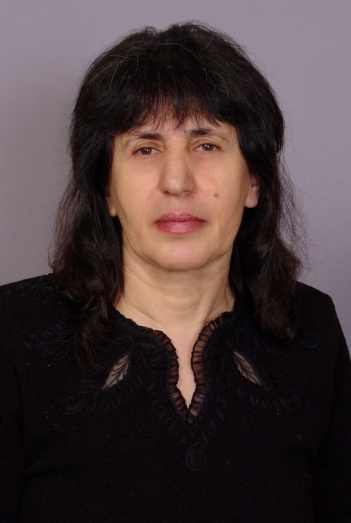 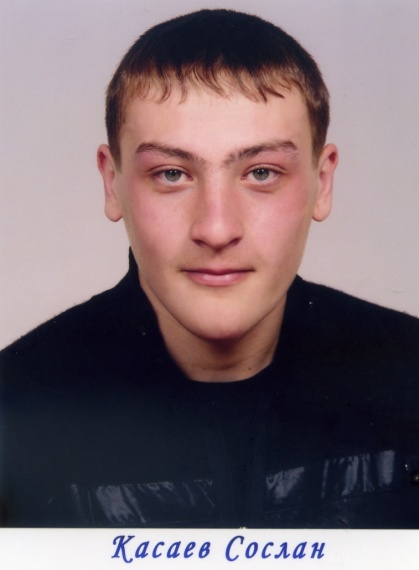 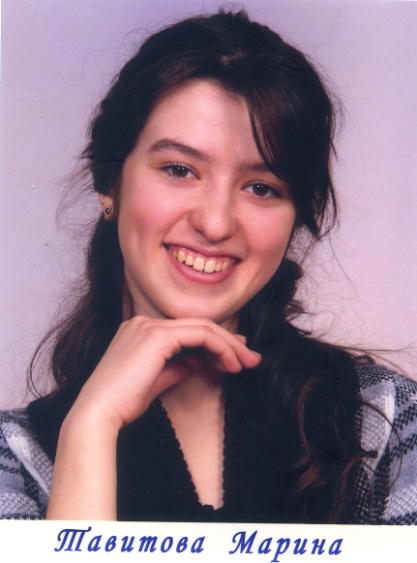 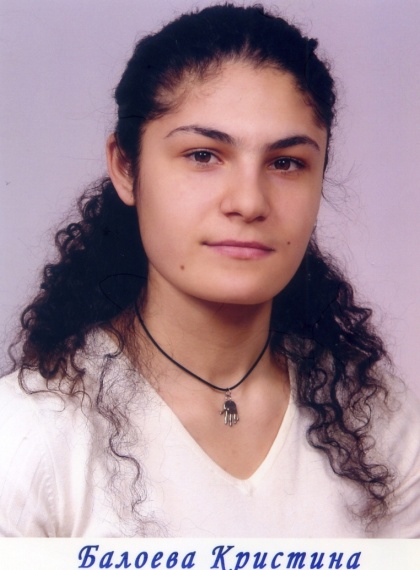 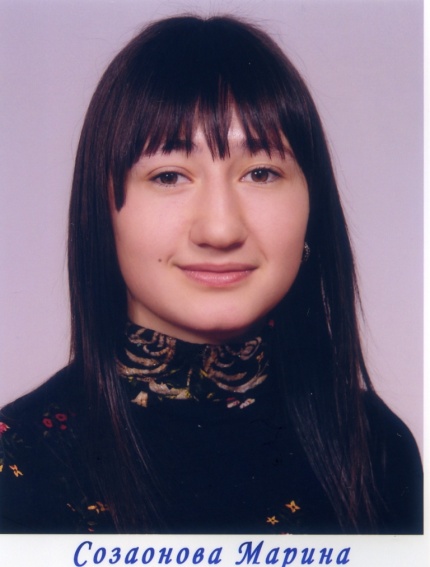 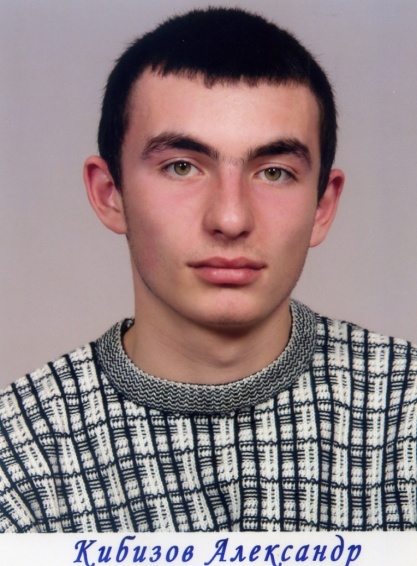 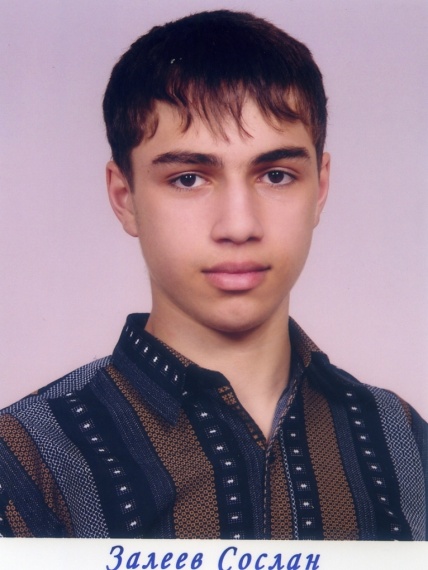 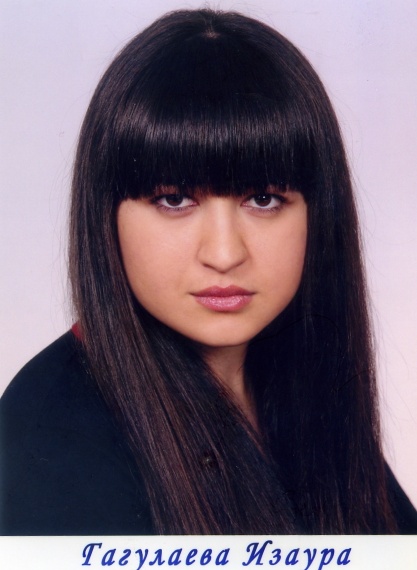 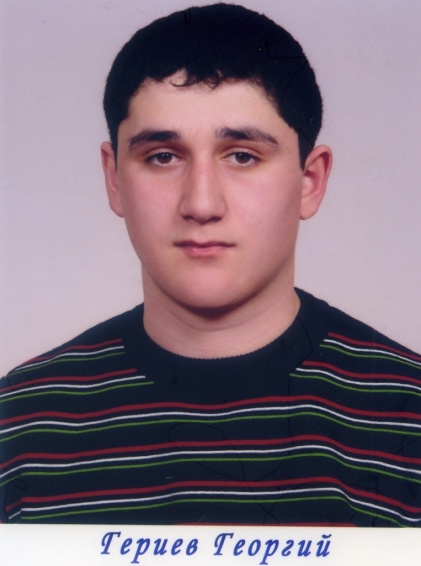 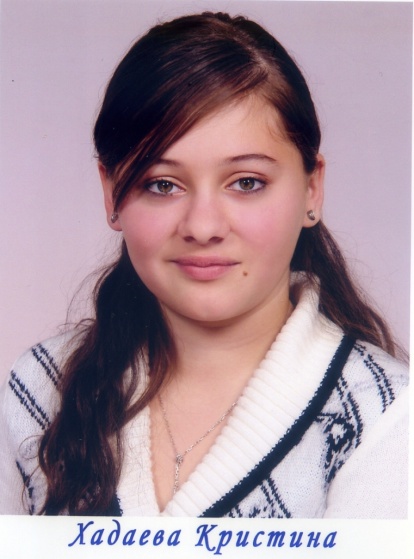 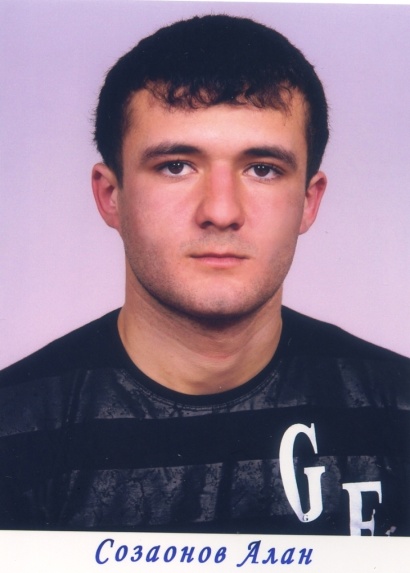 Выпускники 11 «Б»  классаДигорской средней школы №2.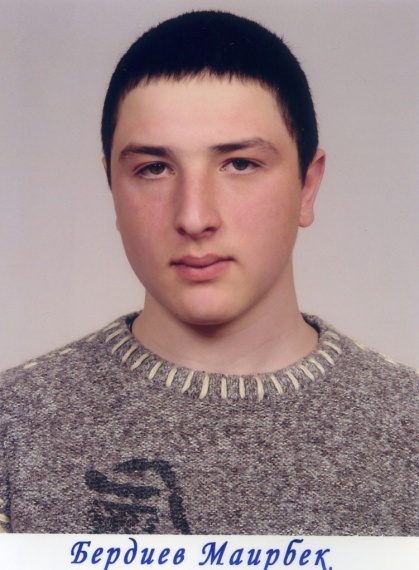 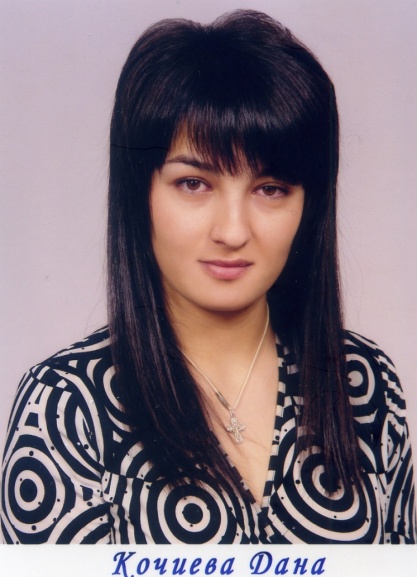 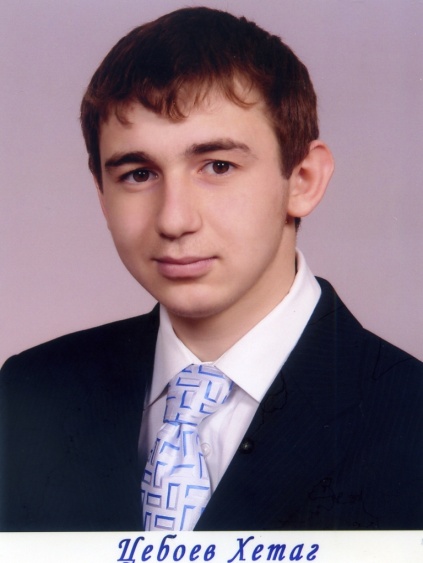 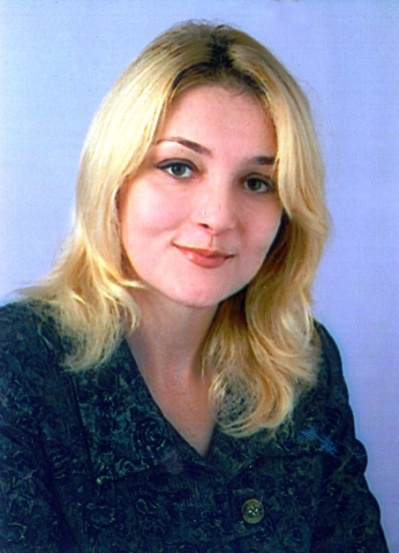 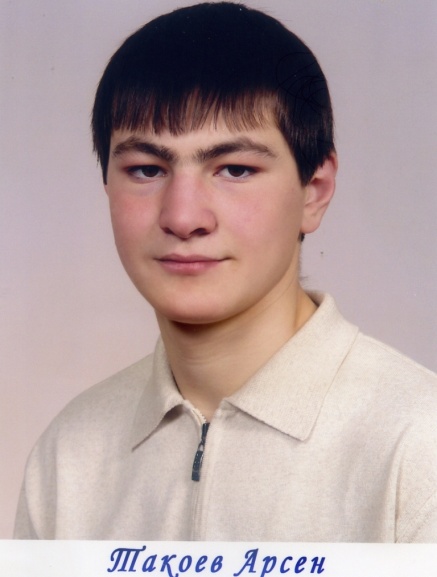 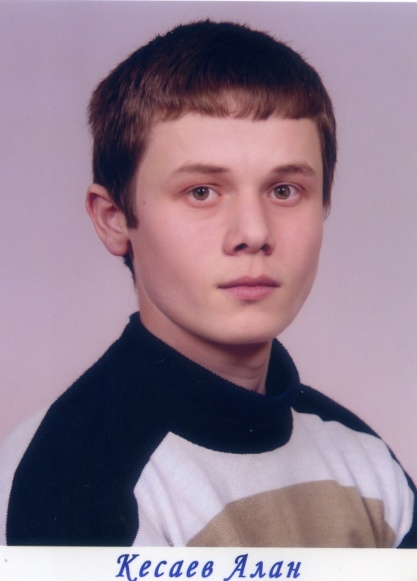 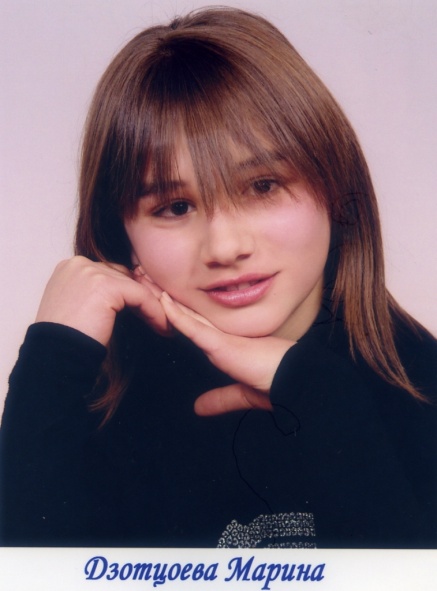 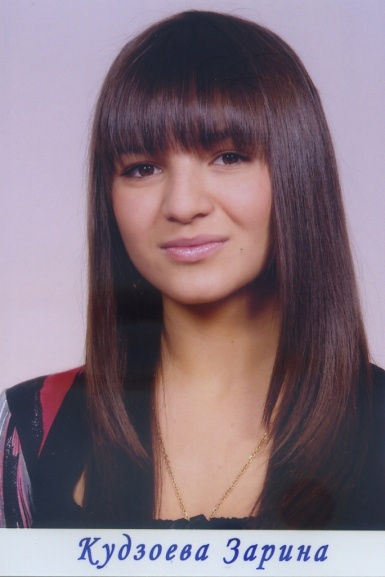 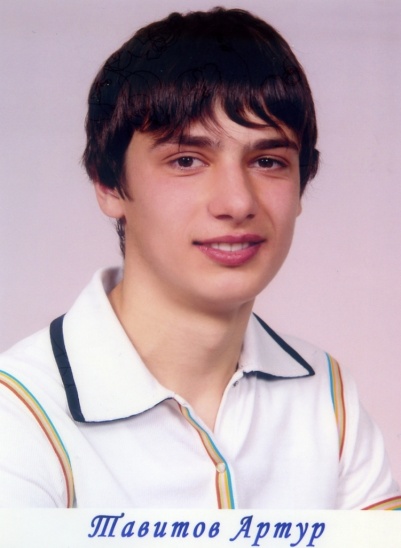 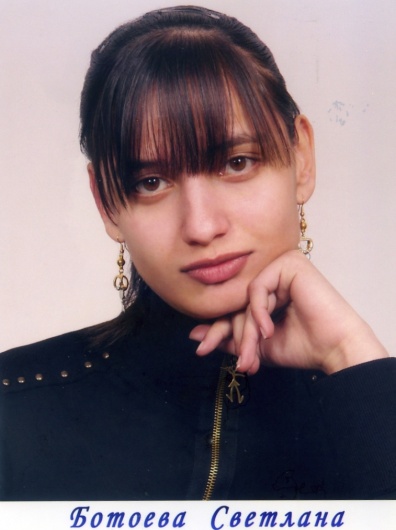 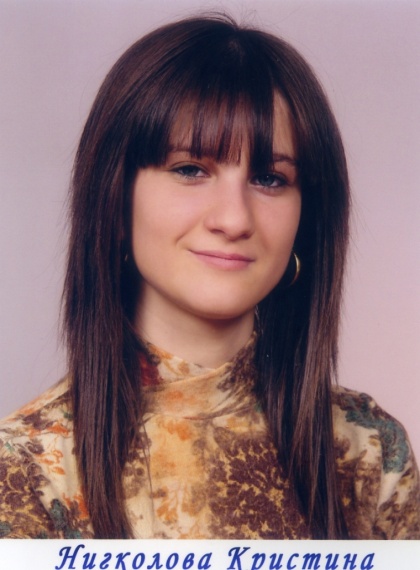 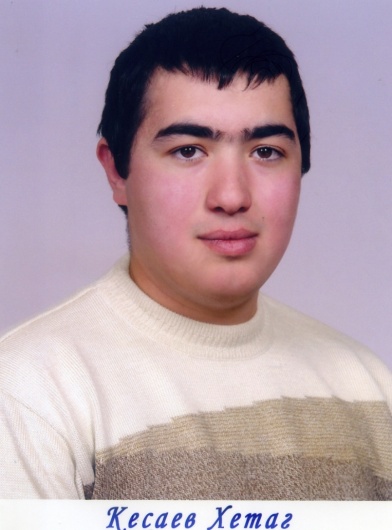 